Barroquismo  S. XVII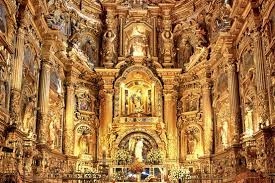      El siglo de los grandes reyes estuvo condicionado por las guerras inútiles que el “Rey sol” de Francia, el orgulloso Luis XIV, desencadeno en Europa, con el solo deseo de ampliar su reinado con nuevos territorios.  La realidad social de la misma Francia quedó consignada en la carta que le dirigida por Fenelón, el preceptor del Delfin, en la que le dejó claro lo que había hecho de su reino.     Majestad. Vuestro nombre se ha hecho odioso... Mientras vuestros pueblos mueren de hambre, el cultivo de las tierras está casi abandonado, las ciudades y el campo se despueblan, todos los oficios languidecen, Francia entera no es más que un gran hospital desolado y desprovisto. La sedición se enciende poco a poco en todas partes; creen que ya no tenéis ninguna compasión por sus males, que sólo amáis vuestra autoridad y vuestra gloria. Esta gloria que endurece vuestro corazón os es más querida que la justicia, incluso que vuestra salvación eterna, que es incompatible con ese ídolo de gloria. Sólo amáis vuestra gloria y vuestra comodidad. Todo lo centráis en vos, como si fuerais el dios de la Tierra y todo lo demás solamente hubiera sido creado para seros sacrificado.   Le costó el alejamiento de la Corte, pero le  dijo la verdad. En los demás reinos, incluido el de España le hubiera, le hubiera costado la cabeza. Y pudo ser el reflejo de lo que pasaba en los demás reinos, en Inglaterra, en Alemania, en España, con el decadente y enfermizo Carlos II. Y en Italia con los diversos reinos que la formaban, sobre todo en el de Venecia y en parte en los estados pontificios en los que el Papa de Turno se coronaba con la triple tiara.     En las naciones del norte de Europa, desde el triunfo de la reforma protestante ( Dinamarca, Suecia, Alemania, Austria, Holanda…)  las reformas protestantes discutían y rechazaban la autoridad del papado y de la Iglesia católica. En Inglaterra, el autoritario Enrique VIII separó la su reino de la Iglesia católica  y se estableció como cabeza de la Iglesia anglicana para poder divorciarse. Estas guerras religiosas provocaron más adelante, en el siglo XVII, la guerra de los Treinta Años,(1618-1648) que acabó con la el tratad de Westfalia y terminó con supremacía de la Casa de Habsburgo en Europa.    Mientras, en Oriente Próximo, el Imperio otomano bajo Suleimán el Magnífico siguió creciendo en poder y prácticamente arruinando al decadente imperio bizantino moribundo desde la toma de Constantinopla en el siglo anterior.    Este es un siglo caracterizado por laexpansión europea, especialmente la de España y Portugal, sobre Américay amplias regiones de  Asia y África, donde Francia tomo la delantera. Los territorios que habían sido explorados desde las últimas décadas del siglo XV comenzaron a ser conquistados y ocupados. De ese modo, empezaron a formarse los  imperios coloniales modernos.     El papado siguió consolidado como un poder temporal con pretensiones territoriales además de espirituales. Esta situación fue una de las causas que provocaron la crisis de la Iglesia católica, la cual culminó con la Reforma protestante y la división de una buena parte de la cristiandad.     Las figuras femeninas también sobresalieon en estos años de tensiones bélicas y de ambiciones no siempre satisfechas    América  comenzó a brillar con figuras admirables, que en nada tuvieron que envidiar al brillo de las figuras europeas.    Tal fue la labor y la fama de la monja Sor Juana de la Cruz de Méjico, autora de hermosas obras al estilo de Quevedo y de Calderón de la Barca, dejando para la posteridad una estela de elegancia literaria admirable e irrepetible.  En el terreno espiritual Mariana de Quitofue una mística admirable y llena fuerza espiritual que mereció la admiración de los demás países en ese momento pendientes de las grandezas de los países colonizadores.    También en América hubo mujeres grandes por su afán de violencia y por su extraña inmoralidad como fue el caso de la pirata Marie Read, inglesa de nacimiento y convertida en salteadora después de haber sido prisionera de piratas. Con ella y otras similares se llenó el Caribe de asaltos y de atropellos. No menos violenta fue  Catalina de Erauso también aventurera más que pirata española, que terminó siendo dueña de una encomienda de indígenas a los que trató como esclavos.    Pero el hecho de que existieran mujeres malvadas no eclipsó el buen recuerdo de otras mujeres  admirables por su bondad y su vida de servicio y de oración.    Rosa de Lima, en Perú  dejo un recuerdo imborrable en toda América española. Y  sobre todo en Italia, figuras como  Magdalena de Pazzis por una parte y  Angela Serafina por otra reflejaron con su vida mística la importancia de los ideales espirituales para dar fama a la nación en la que vivieron.    Especial admiración despiertan la variada colección de fundadoras de obras de caridad y de educación, siguiendo la estela dejada en la iglesia por muchos educadores masculinos, como fueron S. Juan Bta de la Salle con sus Escuelas cristianas o también Charles Demia, o San Luis Grignon de Monfort con sus afanes por hacer de la educación un recursos de libertad y progreso.  Más de 30 institutos religiosos femeninos surgieron en  esa dirección educativa, unas veces fundados por varones y en otras ocasiones por valientes mujeres que abrieron puertas a la educación de la mujer, ideal que llega vivo hasta nuestros días  Merecen especial recuerdo en Francia  la fundadoras  Santa Juana de Lestonnac, sobrina del humanista Miguel de Mantaigne, con su  Instituto educativo de Religiosas de la Enseñanza. También Santa. Juana Fremiot de Chantal, bajo la inspiración de S. Francisco de Sales (salesas), animosa promotora de conventos, en los que se admitía a niñas para recibir formación cristiana selecta. Y sobre todo merece la pena recordar la piadosa figura de  Sta Luisa de Marillac que, bajo la inspiración de S. Vicente de Paul, se entregó al servicio de los niños y niñas con las Hermanas de la Caridad, que serían, ya en el tiempo inmediato a su muerte, uno de los más extensos institutos de asistencia y de solidaridad sacial de todos los países de Europa.  La audaz fundadora  inglesa Marie Ward llevó la obra educadoras a diversos países de Europa, y la terminó de instalar en su Inglaterra natal, donde se condeba a a muera a hombres y a mujeres que siguieran adictas a la Iglesia romana.   Las francesas Ana Maria Martel  y Juana Chezard  junto con las italiana Lucia Filipini y  Rosa Venerini fueron fundadoras creativas y acogedoras de niños y niñas abandonadas, pero con espíritu abierto para acoger también a ancianos marginados.    Mujeres de alta categoría social y elevada cultura fueron la reina Cristina de Suecia que merece una atención especial por sus inquietudes culturales y filosóficas, hasta invitar a su palacio a personas como el filosofo Descartes. Y en Francia como reina consorte de Luis XIV, la última mujer que logró que el monarca remediara sus desordenadas y escandalosas  costumbres Mdme de Maintenon La ilustra marquesa Rabutin Marquesa de grandes capacidades sociales, imicio una literatura epistolar que servirìa en el siglo siguiete de aiciete para la vida mundana de muhas mujeres francesas . La mujer elegante y dada a las relaciones sociales será el ieal de las mujeres ricas y la envidia de las pobres que debían moverse en ámbitos mas humildes y com frecuencias atadas a servidumbres con frecuencias opresivas.   No se pueden olvidar las capacidades estéticas en este siglo de tres grandes mujeres que hicieron saber a la sociedad, desde los talleres de pintoras  que también el arte de los talleres era algo interesante para la mujer.  Artemisa Lomi en Roma y en Napoles durante una larga vida , Fede Galicia en Milán  y  Elisabeta Sirani en Bolonia resaltaron el poder creativo dfe la mujer en la plataforma de la pinturaabierta a toda Europa Tales fueron en Italia , herederas del siglo renacentistas.  Un pensamiento positivo y de reuerdo también nos hace llegar a Africa donde también las mujeres pieden conseguir un alto grado de autoridad . Eso fue lo que llevo a la valerosa reina Ana Zinga enlos reinos de  Ndongo y de Matamba, en el oeste de Angola, luchar y negociar con los portugueses. Y a la mistica y visionaria Kinta Vita  la hizo posible vivir su propia religión en el Congo, revolviendo entre los nativos y los colonizadores las sincréticas creencias que la domimaban, hasta incluso en la muerte a la que la llevaron los mismos religiosos colonizadores.     Algunas de las mujeres significativas, cada vez más numerosas en la cultura de ese tiempo barroco y señorial , fierom las siguietes: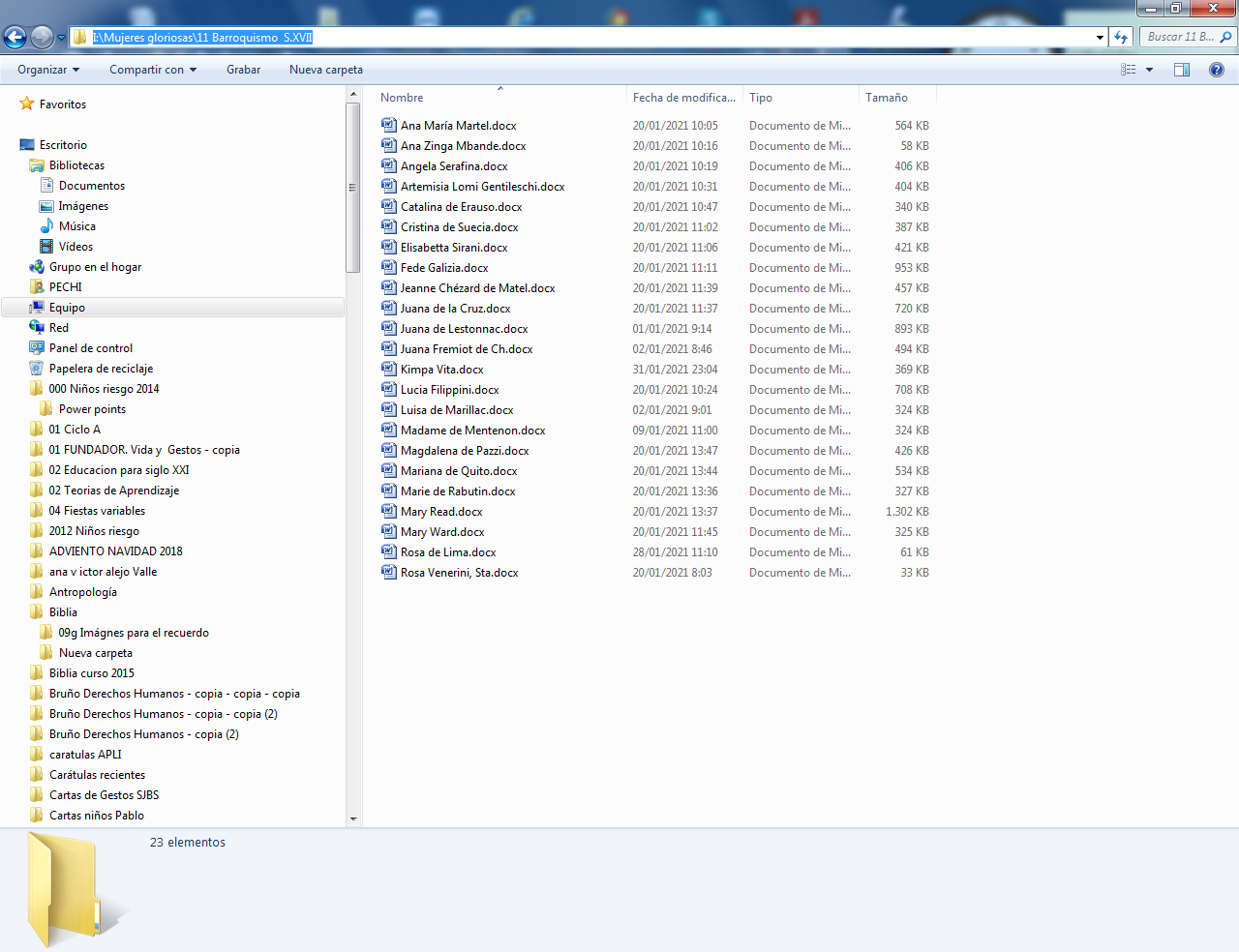 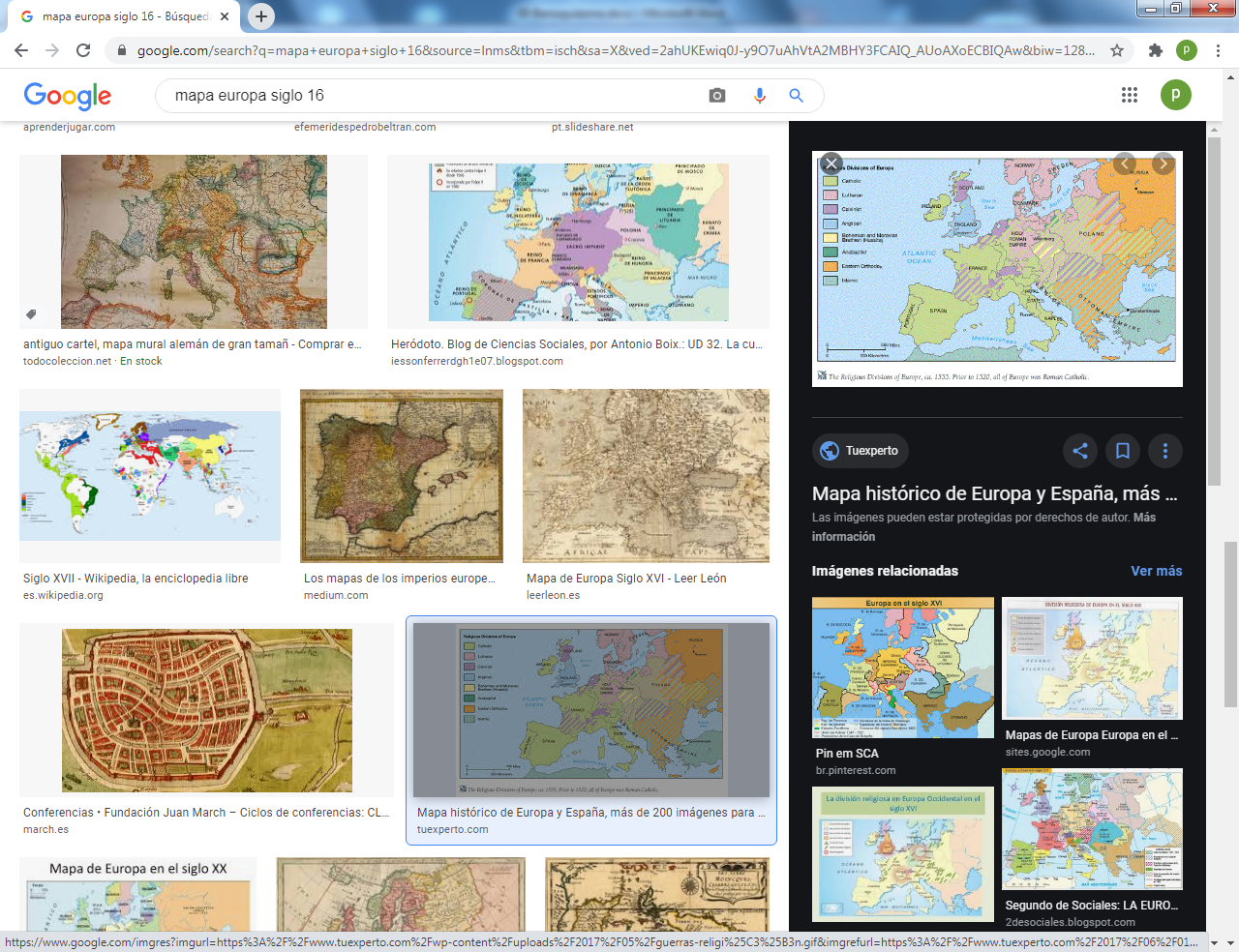 